Dodávka a montáž manuálních rolet – typ handscreen, výrobce Minirol, Látka SE6 – 001010 gray/charcoal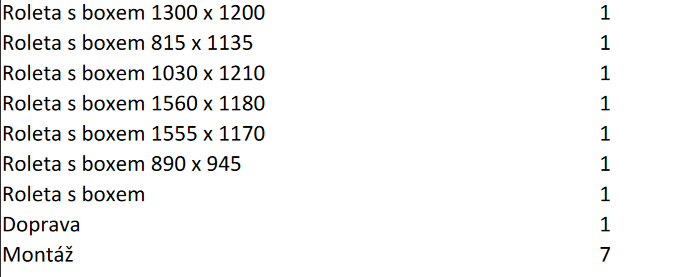 